MEMORANDUMTo:		Honorable Catherine E. Pugh, Honorable Joan M. Pratt,		Mr. David Ralph, Mr. Rudy ChowFrom:		Bernard C. “Jack” YoungDate:		August 14, 2017Re:		Board of Estimates Agenda Items for August 16, 2017The items on the Board of Estimates Agenda for August 16, 2017 are to be assigned as follows:ROUTINE AGENDA ITEMS: (To be acted upon collectively)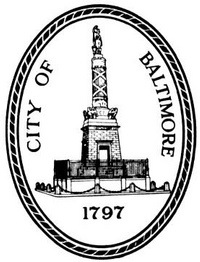 Bernard C. “Jack” YoungPresident,Baltimore City Council100 N. Holliday Street, Room 400  Baltimore, Maryland 21202410-396-4804  Fax: 410-539-0647P1-2BOARDS AND COMMISSIONS1. Prequalification of Contractors2. Prequalification of Architects and EngineersP3-4Department of Real Estate – Second Interdepartmental Lease RenewalsP5Department of Real Estate – Interdepartmental Lease RenewalP6Space Utilization Committee – Amendment to Lease AgreementP7Department of Real Estate - Tax Sale CertificateP8Department of Real Estate – Agreement of SaleP9-15TRANSFERS OF FUNDSP16-19OPTIONS/CONDEMNATION/QUICK-TAKESP20Police Department – Memorandum of Understanding RenewalP21-25Mayor’s Office of Human Services (MOHS) – Agreements and Amendment No. 1 to AgreementP26Department of Transportation – Minor Privilege Permit ApplicationsP27Department of Transportation – Developer’s Agreement No. 1535P28Department of Transportation – License AgreementP29Department of Transportation – Traffic Mitigation AgreementP30-31Department of Transportation/ Engineering and Construction – Task AssignmentP32-33Department of Transportation – On-Call Consultant AgreementP34-35Department of Transportation – Amendment No. 1 to On-Call Consultant AgreementP36-37Department of Transportation – Amendment No. 3 to On-Call Consultant AgreementP38-39Department of Transportation – Amendment One to the Escrow AgreementP40-41Health Department – AgreementsP42Health Department – Notice of AwardP43Health Department – Employee Expense StatementP44-45Department of Transportation – Expenditure of FundsP46-47Department of Transportation – Expenditure of FundsP48-50Parking Authority of Baltimore City (PABC) – AgreementP51-52Parking Authority of Baltimore City (PABC) – Parking Facility Rate Adjustment P53-54Parking Authority of Baltimore City (PABC) – Parking Facility Rate AdjustmentP55-56Parking Authority of Baltimore City (PABC) - Expenditure of Funds P57-58Law Department – Settlement Agreement and ReleaseP59Law Department – Settlement Agreement and ReleaseP60Department of Recreation and Parks – Relocation ContractP61Department of Housing and Community Development – Land Disposition AgreementP62-63Department of Housing and Community Development – Expenditure of Funds P64-65Department of Housing and Community Development – Land Disposition AgreementP66-67Department of Housing and Community Development – Land Disposition AgreementP68-69Department of Housing and Community Development – Land Disposition AgreementP70-75Department of Housing and Community Development – HOME Investment Partnership Loan P76-77Department of Housing and Community Development (DHCD) - Acquisition by Gift P78-79Department of Housing and Community Development (DHCD) - Acquisition by GiftP80-81Department of Housing and Community Development (DHCD) - Acquisition by GiftP82Department of Housing and Community Development (DHCD) - Acquisition by GiftP83-84Department of Housing and Community Development (DHCD) - Acquisition by GiftP85-86Department of Housing and Community Development (DHCD) - Acquisition by GiftP87-95INFORMAL AWARDS, RENEWALS, INCREASES TO CONTRACTS AND EXTENSIONSP96-97RECOMMENDATIONS FOR CONTRACT AWARDS/REJECTIONSP98Circuit Court of Baltimore City – Grant AwardP99Department of Public Works – Right-of-Entry AgreementP100Department of Public Works – Temporary Construction Easement AgreementP101Department of Public Works – Release of RetainageP102-103Department of Public Works – Expenditure of FundsP104-105Department of Public Works/Office of Engineering and Construction – Amendment No. 1 to Agreement P106-107Department of Public Works/Office of Engineering and Construction – Amendment No. 2 to Agreement P108-110Baltimore Development Corporation – Funding and Repayment AgreementP111-112Baltimore Development Corporation – Deed and Declaration of Easement and Indemnification AgreementP113-115Department of Law – Consent Decree and Settlement AgreementP116-124TRAVEL REQUESTS & REIMBURSEMENTSP125-126Department of Housing and Community Development (DHCD) – Acquisition by GiftP120PROPOSAL AND SPECIFICATIONSANNOUNCEMENTS OF BIDS RECEIVED AND OPENING OF BIDS, AS SCHEDULED